“I WEBINAR DI CONFINDUSTRIA PER CAPIRE L’EUROPA”“LA DISCIPLINA UE SUGLI AIUTI DI STATO – AIUTI A FINALITA' REGIONALE”Roma / Bruxelles Giovedì 27 aprile 2017 - ore 10.00-12.30Unindustria Roma - Via Andrea Noale, 206 SCHEDA DI PARTECIPAZIONEDa restituire a:  Antonella ColonnaVia Andrea Noale 20600155 RomaTel. 06 84499293 - fax  06 8554678antonella.colonna@un-industria.it 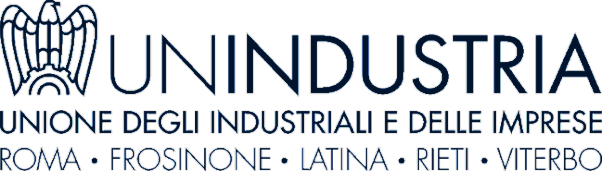 Nome e CognomeNome e CognomeCarica o funzione ricopertaCarica o funzione ricopertaCarica o funzione ricopertaAziendaAziendaN. Tel.N. Tel.N. FaxN. FaxN. FaxE-mailE-mailFirmaFirmaDataDataEventuali QuesitiEventuali Quesiti